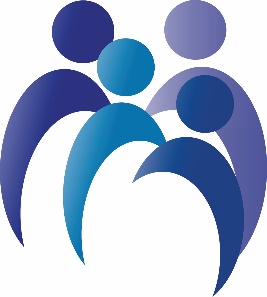 National Standards for Family and Consumer Sciences Education
Copyright © 2018
Developed by National Association of State Administrators of Family and Consumer Sciences (NASAFACS)National Standards for Family and Consumer Sciences Education
Copyright © 2018
Developed by National Association of State Administrators of Family and Consumer Sciences (NASAFACS)National Standards for Family and Consumer Sciences Education
Copyright © 2018
Developed by National Association of State Administrators of Family and Consumer Sciences (NASAFACS)National Standards for Family and Consumer Sciences Education
Copyright © 2018
Developed by National Association of State Administrators of Family and Consumer Sciences (NASAFACS)Area of Study 5.0Area of Study 5.0Area of Study 5.0Area of Study 5.0Facilities and Property ManagementFacilities and Property ManagementFacilities and Property ManagementFacilities and Property ManagementUsage GuidelinesFamily and Consumer Sciences National Standards are outcomes; that is, expectations of what students should know and be able to do upon completion of a sequence of courses in a defined pathway/program of study. As state or local curriculum is developed, the national standards should be utilized as indicators of student achievement at the end of the pathway/program of study. Benchmarks should be developed at the state or local level for student achievement in earlier courses. The standards are grouped by Areas of Study, NOT by courses or course sequences. It is expected that content knowledge and skills from multiple Areas of Study would be utilized when building courses and course sequences for related Career Pathways for state or local uses. For example, standards from Area 1-Career, Community and Life Connections, Area 2 Consumer and Family Resources, and Area 11 Housing and Interior Design, as well as standards from other Areas of Study, might be incorporated into course sequences for Facilities and Property Management pathways.Usage GuidelinesFamily and Consumer Sciences National Standards are outcomes; that is, expectations of what students should know and be able to do upon completion of a sequence of courses in a defined pathway/program of study. As state or local curriculum is developed, the national standards should be utilized as indicators of student achievement at the end of the pathway/program of study. Benchmarks should be developed at the state or local level for student achievement in earlier courses. The standards are grouped by Areas of Study, NOT by courses or course sequences. It is expected that content knowledge and skills from multiple Areas of Study would be utilized when building courses and course sequences for related Career Pathways for state or local uses. For example, standards from Area 1-Career, Community and Life Connections, Area 2 Consumer and Family Resources, and Area 11 Housing and Interior Design, as well as standards from other Areas of Study, might be incorporated into course sequences for Facilities and Property Management pathways.Usage GuidelinesFamily and Consumer Sciences National Standards are outcomes; that is, expectations of what students should know and be able to do upon completion of a sequence of courses in a defined pathway/program of study. As state or local curriculum is developed, the national standards should be utilized as indicators of student achievement at the end of the pathway/program of study. Benchmarks should be developed at the state or local level for student achievement in earlier courses. The standards are grouped by Areas of Study, NOT by courses or course sequences. It is expected that content knowledge and skills from multiple Areas of Study would be utilized when building courses and course sequences for related Career Pathways for state or local uses. For example, standards from Area 1-Career, Community and Life Connections, Area 2 Consumer and Family Resources, and Area 11 Housing and Interior Design, as well as standards from other Areas of Study, might be incorporated into course sequences for Facilities and Property Management pathways.Usage GuidelinesFamily and Consumer Sciences National Standards are outcomes; that is, expectations of what students should know and be able to do upon completion of a sequence of courses in a defined pathway/program of study. As state or local curriculum is developed, the national standards should be utilized as indicators of student achievement at the end of the pathway/program of study. Benchmarks should be developed at the state or local level for student achievement in earlier courses. The standards are grouped by Areas of Study, NOT by courses or course sequences. It is expected that content knowledge and skills from multiple Areas of Study would be utilized when building courses and course sequences for related Career Pathways for state or local uses. For example, standards from Area 1-Career, Community and Life Connections, Area 2 Consumer and Family Resources, and Area 11 Housing and Interior Design, as well as standards from other Areas of Study, might be incorporated into course sequences for Facilities and Property Management pathways.Comprehensive Standard
Integrate knowledge, skills, and practices required for careers in facilities management and maintenance.Comprehensive Standard
Integrate knowledge, skills, and practices required for careers in facilities management and maintenance.Comprehensive Standard
Integrate knowledge, skills, and practices required for careers in facilities management and maintenance.Comprehensive Standard
Integrate knowledge, skills, and practices required for careers in facilities management and maintenance.Content StandardsContent StandardsCompetenciesCompetencies5.1Analyze career paths within the facilities management and maintenance areas.5.1.1Explain the roles and functions of individuals engaged in facilities management careers.5.1Analyze career paths within the facilities management and maintenance areas.5.1.2Analyze opportunities for employment and entrepreneurial endeavors.5.1Analyze career paths within the facilities management and maintenance areas.5.1.3Summarize education and training requirements and opportunities for career paths in facilities management.5.1Analyze career paths within the facilities management and maintenance areas.5.1.4Analyze the correlation between facilities management occupations and local, state, national, and global economies.5.1Analyze career paths within the facilities management and maintenance areas.5.1.5Create an employment portfolio to communicate facilities management careers knowledge and skills.5.1Analyze career paths within the facilities management and maintenance areas.5.1.6Analyze the role of professional organizations in facilities management professions5.2Demonstrate planning, organizing, and maintaining an efficient operation of residential or commercial facilities.5.2.1Apply environmental services standards and procedures in residential and commercial settings.5.2Demonstrate planning, organizing, and maintaining an efficient operation of residential or commercial facilities.5.2.2Operate cleaning equipment and tools.5.2Demonstrate planning, organizing, and maintaining an efficient operation of residential or commercial facilities.5.2.3Manage use of supplies.5.2Demonstrate planning, organizing, and maintaining an efficient operation of residential or commercial facilities.5.2.4Maintain building interior surfaces, wall coverings, fabrics, furnishings, and floor surfaces.5.2Demonstrate planning, organizing, and maintaining an efficient operation of residential or commercial facilities.5.2.5Perform facilities maintenance based on established standards and procedures.5.2Demonstrate planning, organizing, and maintaining an efficient operation of residential or commercial facilities.5.2.6Analyze energy efficient methods and practices in a variety of geographic and cultural settings.5.3Demonstrate sanitation procedures for a clean and safe environment.5.3.1Analyze the various types of cleaning methods and their environmental effects.5.3Demonstrate sanitation procedures for a clean and safe environment.5.3.2Summarize federal and state regulations regarding safe handling, usage, and storage of chemicals.5.3Demonstrate sanitation procedures for a clean and safe environment.5.3.3Apply Occupational Safety and Health Administration (OSHA) regulations to safety procedures for bloodborne pathogens present in blood and body fluids.5.3Demonstrate sanitation procedures for a clean and safe environment.5.3.4Select a pest control system appropriate for the facility and the type(s) of pests likely to be present.5.3Demonstrate sanitation procedures for a clean and safe environment.5.3.5Utilize Centers for Disease Control (CDC) standards.5.3Demonstrate sanitation procedures for a clean and safe environment.5.3.6Integrate Americans with Disabilities Act (ADA) regulations.5.4Apply hazardous materials and waste management procedures.5.4.1Investigate local, federal, and state regulations and geographic and cultural influences regarding waste management.5.4Apply hazardous materials and waste management procedures.5.4.2Demonstrate a waste minimization plan.5.4Apply hazardous materials and waste management procedures.5.4.3Practice a recycling program for conservation of resources.5.4Apply hazardous materials and waste management procedures.5.4.4Record presence of hazardous materials and occurrence of hazardous situations accurately and communicate to appropriate authorities.5.4Apply hazardous materials and waste management procedures.5.4.5Describe procedures for safely handling and storing hazardous materials and waste products.5.4Apply hazardous materials and waste management procedures.5.4.6Design energy efficient methods for waste management in diverse settings.5.4Apply hazardous materials and waste management procedures.5.4.7Investigate safe storage and disposal of pesticides.5.5Demonstrate a work environment that provides safety and security.5.5.1Design procedures for external and internal emergencies.5.5Demonstrate a work environment that provides safety and security.5.5.2Apply security procedures.5.5Demonstrate a work environment that provides safety and security.5.5.3Demonstrate safe procedures in the use, care, and storage of equipment.5.5Demonstrate a work environment that provides safety and security.5.5.4Apply safety and security procedures as required by Hazard Analysis and Critical Control Point (HACCP), Occupational Safety and Health Administrations (OSHA), and other agencies.5.5Demonstrate a work environment that provides safety and security.5.5.5Apply procedures for control of infection and infectious materials.5.6Demonstrate laundering processes aligned with industry standards and regulations.5.6.1Summarize the functions of machines and equipment used in laundering operations.5.6Demonstrate laundering processes aligned with industry standards and regulations.5.6.2Demonstrate standard laundry procedures.5.6Demonstrate laundering processes aligned with industry standards and regulations.5.6.3Apply procedures for the selection of textiles, chemicals, and equipment in the laundering process.5.6Demonstrate laundering processes aligned with industry standards and regulations.5.6.4Apply industry regulations to laundry/linen systems.5.7Demonstrate facilities management functions.5.7.1Demonstrate quality customer service which exceeds customer expectations in diverse settings.5.7Demonstrate facilities management functions.5.7.2Demonstrate the elements involved in staff planning, recruiting, interviewing, selecting, hiring, and terminating of employees.5.7Demonstrate facilities management functions.5.7.3Design staff schedules that meet industry needs and consider individual diversity.5.7Demonstrate facilities management functions.5.7.4Conduct orientation, regular training and education, and on the job training/retraining, considering employee diversity.5.7Demonstrate facilities management functions.5.7.5Demonstrate techniques and strategies to evaluate employee effectiveness.5.7Demonstrate facilities management functions.5.7.6Apply principles of purchasing and receiving in facility management operations.5.7Demonstrate facilities management functions.5.7.7Implement procedures to control inventory.5.7Demonstrate facilities management functions.5.7.8Apply accounting principles in planning, forecasting, and recording profit and loss.5.7Demonstrate facilities management functions.5.7.9Develop a marketing plan for a business or department.